5 марта 2024 года № 1531О внесении изменений в Положение о проведении конкурса на замещение вакантной должности муниципальной службы в органах местного самоуправления города Чебоксары, утвержденное решением Чебоксарского городского Собрания депутатов от                          27 октября 2015 года № 49В соответствии с Федеральным законом от 12 декабря 2023 года № 594 – ФЗ «О внесении изменений в статью 12 Федерального закона «О системе государственной службы Российской Федерации» и отдельные законодательные акты Российской Федерации», а также в целях совершенствования порядка организации и проведении конкурса на замещение вакантной должности муниципальной службы в органах местного самоуправления города Чебоксары, руководствуясь статьей 31 Устава муниципального образования города Чебоксары – столицы Чувашской Республики, принятого решением Чебоксарского городского Собрания депутатов от 30 ноября 2005 года № 40, Чебоксарское городское Собрание депутатовР Е Ш И Л О:1. Внести в Положение о проведении конкурса на замещение вакантной должности муниципальной службы в органах местного самоуправления города Чебоксары, утвержденное решением Чебоксарского городского Собрания депутатов от 27 октября 2015 года № 49 (с изменениями от                      14 апреля 2016 года № 234, от 26 сентября 2017 года № 891, от 15 мая 2018 года № 1196, от 23 июня 2020 года № 2152, от 25 марта 2021 года № 172, от 8 июня 2021 года № 327, от 9 сентября 2022 года № 903, от 17 января 2023 года № 1045, от 26 октября 2023 года № 1415), следующие изменения:1.1. в пункте 1.3 раздела I «Общие положения»:а) подпункт 3 изложить в следующей редакции:«3) при переводе муниципальных служащих на другую работу в связи с сокращением численности или штата работников организации; изменением определенных сторонами условий трудового договора по причинам, связанным с изменением организационных условий труда, изменением структуры или штатного расписания; по состоянию здоровья в соответствии с медицинским заключением; в иных случаях, предусмотренных Трудовым кодексом Российской Федерации, когда представитель нанимателя (работодатель) обязан перевести работника на другую имеющуюся у него работу (как вакантную должность или работу, соответствующую квалификации работника, так и вакантную нижестоящую должность или нижеоплачиваемую работу), которую работник может выполнять с учетом его состояния здоровья;»;б) дополнить подпунктом 8 следующего содержания:«8) при переводе муниципальных служащих по их просьбе на нижестоящую должность муниципальной службы на основании статьи 72.1 Трудового кодекса Российской Федерации;»;1.2. подпункт 8 пункта 2.2 раздела II «Требования к участникам конкурса» изложить в следующей редакции:«8) представления при поступлении на муниципальную службу и (или) в период ее прохождения подложных документов и (или) заведомо ложных сведений, подтверждающих соблюдение ограничений, запретов и требований, нарушение которых препятствует замещению должности муниципальной службы, либо непредставления документов и (или) сведений, свидетельствующих о несоблюдении ограничений, запретов и требований, нарушение которых препятствует замещению должности муниципальной службы;»;1.3. в разделе IV «Подача документов на участие в конкурсе»: а) пункт 4.3 признать утратившим силу;б) в пункте 4.8 слова «в 10-дневный срок» заменить словами «в течение 3 рабочих дней»;1.4. в разделе V «Порядок организации и проведения конкурса»: а) подпункт 5 пункта 5.2 признать утратившим силу;б) дополнить пункт 5.2 абзацем седьмым в следующей редакции:«Первый этап конкурса оформляется протоколом, который составляется в одном экземпляре и подписывается председателем и секретарем конкурсной комиссии.»;в) дополнить пункт 5.2 абзацем восьмым в следующей редакции:«Если по итогам первого этапа к конкурсу допущено менее двух кандидатов, конкурс признается несостоявшимся. Информация о признании конкурса несостоявшимся направляется кандидатам в течение 3 рабочих дней после окончания срока приема документов путем направления сообщения на адрес электронной почты, указанной кандидатом в заявлении на участие в конкурсе. Информация в указанный срок также размещается на официальном сайте органа местного самоуправления города Чебоксары в информационно-телекоммуникационной сети «Интернет».»;г) абзац второй пункта 5.3 изложить в следующей редакции:«Не позднее, чем за 3 рабочих дня до начала второго этапа конкурса, секретарь конкурсной комиссии направляет кандидатам, допущенным к участию в конкурсе, информацию о дате, месте и времени его проведения путем направления сообщения на адрес электронной почты, указанной кандидатом в заявлении на участии в конкурсе.»;д) пункт 5.11 изложить в следующей редакции:«Информация о результатах конкурса (приложение № 4) направляется кандидатам в течение 3 рабочих дней со дня его завершения путем направления сообщения на адрес электронной почты, указанной кандидатом в заявлении на участие в конкурсе. Информация о результатах конкурса также размещается в указанный срок на официальном сайте органа местного самоуправления города Чебоксары в информационно-телекоммуникационной сети «Интернет.»;1.5. в разделе VI «Конкурсная комиссия»: а) абзац второй пункта 6.1 изложить в следующей редакции:«Комиссии образуются в Чебоксарском городском Собрании депутатов, администрации города Чебоксары, ее территориальных, отраслевых и функциональных органах, имеющих статус юридического лица.»;б) абзац третий пункта 6.1 признать утратившим силу;в) абзац третий пункта 6.2 изложить в следующей редакции:«представитель нанимателя (работодателя);»;1.5. приложение № 2 к положению в редакции приложения к настоящему решению;1.6. приложение № 3 к положению признать утратившим силу.2. Настоящее решение вступает в силу со дня его официального опубликования, но не ранее 12 марта 2024 года.3. Контроль за исполнением настоящего решения возложить на постоянную комиссию Чебоксарского городского Собрания депутатов по местному самоуправлению и законности (Н.Ю. Евсюкова).Приложение к решению Чебоксарского городского Собрания депутатов от 5 марта 2024 года № 1531Приложение № 2к Положению о проведении конкурсана замещение вакантной должности муниципальной службы в органах местного самоуправления города ЧебоксарыВ ____________________________________(наименование организации, ф.и.о. руководителя)от ____________________________________(фамилия, имя, отчество)Дата рождения: __________________________Адрес: _________________________________Тел.: ___________________________________(рабочий, домашний)Адрес электронной почты: _________________ЗАЯВЛЕНИЕПрошу допустить меня к участию в конкурсе на замещение вакантной должности муниципальной службы _________________________________________________________                                                                     (наименование должности)С Положением о проведении конкурса на замещение вакантной должности муниципальной службы в органах местного самоуправления города Чебоксары, квалификационными и другими требованиями, предъявляемыми к вышеуказанной должности, информацией о конкурсе ознакомлен (а).Подтверждаю, что сведения, содержащиеся в представленных документах, достоверны и не являются подложными.Решения конкурсной комиссии прошу сообщить по адресу электронной почты: _________________.К заявлению прилагаю: (перечислить прилагаемые документы)."___" _____________ 20__ г.                   _____________       ___________________________                                                                          (подпись)                            (расшифровка подписи)Чувашская РеспубликаЧебоксарское городскоеСобрание депутатовРЕШЕНИЕ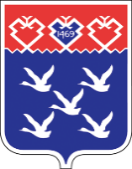 Чǎваш РеспубликиШупашкар хулиндепутатсен ПухăвĕЙЫШĂНУПредседатель Чебоксарского городского Собрания депутатов_____________________Е.Н. Кадышев     Глава города Чебоксары              _______________Д.В. Спирин